АДМИНИСТРАЦИЯ  ОСТАШКОВСКОГО ГОРОДСКОГО ОКРУГАПОСТАНОВЛЕНИЕО внесении изменений впостановление АдминистрацииОсташковского городского округаот 03.06.2019 №927 «Об утверждении состава комиссии для принятия решения о создании мест (площадок) накоплениятвердых коммунальных отходов и включения их в реестр мест (площадок)накопления твердых коммунальных отходов на территории Осташковского городского округа»В соответствии с постановлением Правительства Российской Федерации от 31.08.2018 года № 1039 «Об утверждении Правил обустройства мест    (площадок) накопления твердых коммунальных отходов и ведения их   реестра», в связи с кадровыми изменениями, Администрация Осташковского городского округа ПОСТАНОВЛЯЕТ:1. Внести изменения в постановление  Администрации Осташковского городского округа от 03.06.2019 г. № 927 «Об утверждении состава комиссии для принятия решения о создании мест (площадок) накопления твердых коммунальных отходов и включения их в реестр мест (площадок) накопления твердых коммунальных отходов на территории Осташковского городского округа» изложив приложение №1 в новой редакции (прилагается).2. Утвердить форму протокола для включения сведений о местах (площадках) накопления твердых коммунальных отходов в реестр (приложение 2).3. В остальной части постановление Администрации Осташковского городского округа от 03.06.2019 г. № 927 «Об утверждении состава комиссии для принятия решения о создании мест (площадок) накопления твердых коммунальных отходов и включения их в реестр мест (площадок) накопления твердых коммунальных отходов на территории Осташковского городского округа» оставить без изменений.4. Настоящее постановление вступает в силу со дня подписания, подлежит опубликованию в печатном издании -  газете «Селигер», сетевом издании «Селигер» (http://seliger-news.ru) размещению на официальном сайте муниципального образования «Осташковский городской округ» в информационно-телекоммуникационной сети «Интернет».5. Контроль за исполнением настоящего постановления возложить на заместителя Главы Администрации Осташковского городского округа Темирбулатову С.С.    Приложение 1к постановлению Администрации Осташковского городского округа             от «09» декабря 2021 г. №1676Состав комиссии для принятия решения о создании мест (площадок) накопления твердых коммунальных отходов и включения их в    реестр мест (площадок) накопления твердых коммунальных отходов на территории Осташковского городского округа                                         Приложение 2к постановлению Администрации Осташковского городского округа      от «09» декабря 2021 г. №1676Форма Протокол г. Осташков                                                                    «____»_________20___о принятии решения о создании мест  (площадок) накопления твердых коммунальных отходов и включения их в    реестр мест (площадок) накопления твердых коммунальных отходов на    территории Осташковского городского округа действующее на основании постановления №927 от 19.06.2019 с изменениями  от ___________ № ________Комиссия в составе ____________________________________________________________________________________________________________________________________По рассмотрению заявки  о создании места (площадки) накопления ТКО______________________________________________________________________________________________________________________________________________________________________________________________________Приняла решение: ______________________________________________________________________________________________________________________________________________________________________________________________________Подпись членов комиссии: _____________________________________________________________________________________________«09» декабря 2021 г            г. Осташков                            № 1676 Глава Осташковского городского округа                                                                    А.А. ТитовПредседательТемирбулатоваСветлана Сергеевна  Заместитель Главы Администрации       Осташковского городского округаЗаместитель председателяТерехова Эльвира Николаевна    Заместитель руководителя отдела               коммунального хозяйства, благоустройства и дорожной деятельности Администрации Осташковского городского округа;Члены комиссии Шилов Алексей АлексеевичЗаместитель руководителя отдела строительства и архитектуры Администрации Осташковского городского округаОсминина Татьяна АлексеевнаИ.о. руководителя МКУ «Управление сельскими территориями»Секретарь комиссииЛебедева Наталья Владимировна  Главный специалист отдела коммунального хозяйства, благоустройства и дорожной деятельности Администрации Осташковского городского округа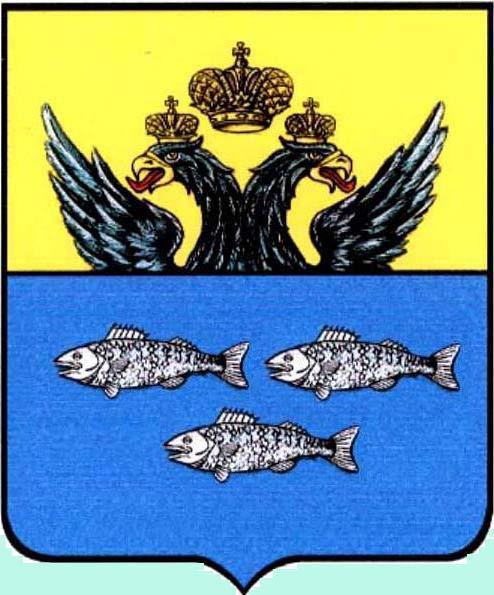 